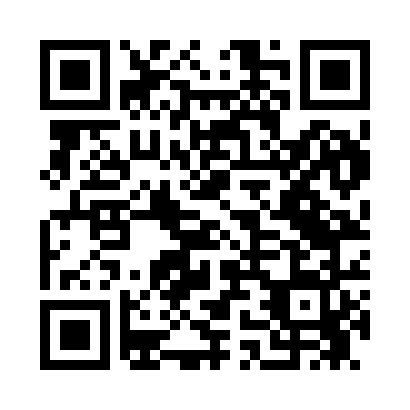 Prayer times for Numa, Iowa, USAMon 1 Jul 2024 - Wed 31 Jul 2024High Latitude Method: Angle Based RulePrayer Calculation Method: Islamic Society of North AmericaAsar Calculation Method: ShafiPrayer times provided by https://www.salahtimes.comDateDayFajrSunriseDhuhrAsrMaghribIsha1Mon4:065:451:165:168:4710:262Tue4:075:451:165:168:4710:253Wed4:085:461:165:168:4610:254Thu4:085:471:165:168:4610:245Fri4:095:471:175:168:4610:246Sat4:105:481:175:168:4610:237Sun4:115:481:175:168:4510:238Mon4:125:491:175:168:4510:229Tue4:135:501:175:168:4510:2110Wed4:145:501:175:168:4410:2111Thu4:155:511:185:168:4410:2012Fri4:165:521:185:168:4310:1913Sat4:175:531:185:168:4310:1814Sun4:185:531:185:168:4210:1715Mon4:195:541:185:168:4110:1616Tue4:205:551:185:168:4110:1517Wed4:215:561:185:168:4010:1418Thu4:235:571:185:168:3910:1319Fri4:245:571:185:168:3910:1220Sat4:255:581:185:168:3810:1121Sun4:265:591:185:168:3710:1022Mon4:286:001:185:158:3610:0923Tue4:296:011:185:158:3610:0724Wed4:306:021:185:158:3510:0625Thu4:316:031:185:158:3410:0526Fri4:336:041:185:158:3310:0427Sat4:346:051:185:148:3210:0228Sun4:356:061:185:148:3110:0129Mon4:376:061:185:148:309:5930Tue4:386:071:185:138:299:5831Wed4:396:081:185:138:289:57